На основу члана 116. став 1.  Закона о јавним набавкама („Сл.гласник РС“ бр.124/2012, 14/2015 и 68/2015), Градска управа за инфраструктуру и развој  Града Ужица објављује,ОБАВЕШТЕЊЕ О ЗАКЉУЧЕНОМ УГОВОРУВрста поступка: јавна набавка мале вредности  Врста предмета набавке: добраОпис предмета набавке: Набавка вертикалне саобраћајне сигнализацијеВрста наручиоца: градска и општинска управаИнтернет страница наручиоца: www.uzice.rs Редни број јавне набавке у плану набавки: 1.1.4Назив и ознака из општег речника набавке: саобраћајна опрема – 34928000-8; знаци и осветљени знаци – 34992000-7.Процењена вредност јавне набавке: 1.500.000 динара без ПДВ-аУговорена вредност јавне набавке: 1.314.967 динара без ПДВ-а                                                             1.577.960,40 динара са ПДВ-омКритеријум за доделу уговора: најнижа понуђена ценаБрој примљених понуда: 2 (две) понудеНајвиша понуђена цена: 1.430.520 динара без ПДВ-аНајнижа понуђена цена: 1.314.967 динара без ПДВ-аНајвиша понуђена цена код прихватљивих понуда: 1.430.520 динара без ПДВ-аНајнижа понуђена цена код прихватљивих понуда: 1.314.967 динара без ПДВ-аДео или вредност уговора који ће се извршити преко подизвођача: не наступа са подизвођачемДатум доношења одлуке о додели уговора: 26.02.2020. годинеДатум закључења уговора: 09.03.2020. годинеОсновни подаци о извођачу:  Боја д.о.о. Сомбор, ул.Арсенија Чарнојевића бр.14, ПИБ:100016260; МБ:08046689Период важења уговора: до испуњења уговорних обавезаОколности које представљају основ за измену уговора: члан 115. Закона о јавним набавкама Лица за контакт: Славиша Пројевић, slavisa.projevic@uzice.rs и Ивана Дрчелић, ivana.drcelic@uzice.rs 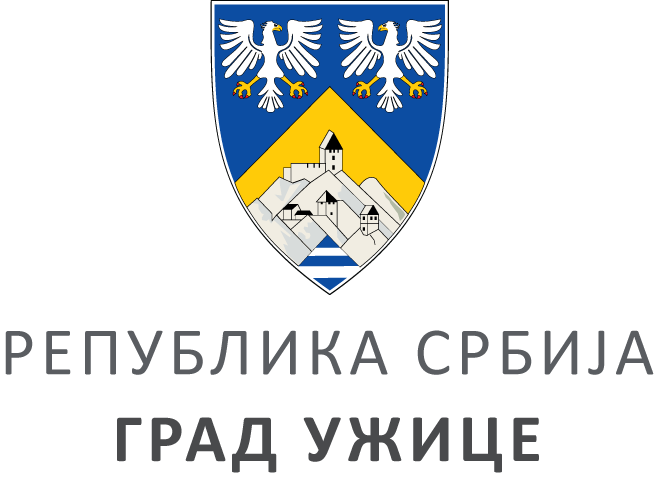 ГРАДСКА УПРАВА ЗА ИНФРАСТРУКТУРУ И РАЗВОЈГРАДСКА УПРАВА ЗА ИНФРАСТРУКТУРУ И РАЗВОЈГРАДСКА УПРАВА ЗА ИНФРАСТРУКТУРУ И РАЗВОЈГРАДСКА УПРАВА ЗА ИНФРАСТРУКТУРУ И РАЗВОЈVIII ББрој: 404-34/20ББрој: 404-34/20Датум:Датум:13.03.2020. године